Partners in Business Acquisition [PIBA]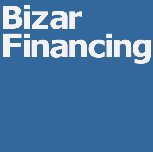 Which Program are you applying for? 	     PIBA   or    PIBA GoldPlease fill out the following application for PIBA participation. Once completed, save this document, and email it to piba@bizarfinancing.com to complete the application process. If you have any questions about the application, they can be discussed during a 40-minute interview granted to applicants whose applications have been preliminarily accepted. If you are unsure about any particular question, provide your best answer and indicate that you would like to discuss it further during the interview.Typing in your information to some questions will extend the length of this document. Feel free to make your answers as short or long as you deem appropriate.SECTION 1: Contact Information    Legal Name: 				    Preferred or Nick Name:    City & State:    Best contact phone number(s) with best contact time(s):     Best email address:    Best texting mobile phone number:    LinkedIn business profile link, if available:     Facebook business profile link, if available:SECTION 2: Business Experience1.  How many years have you been... A business owner?			   < 1    1-3    4-7    7-10     10-20    >20 Trying to buy a business?		   < 1   1-3    4-7   7-10    10-20    >20 Interested to own a business?	   < 1   1-3    4-7   7-10    10-20    >202. Briefly describe a business or non-business experience from your past where you exhibited leadership qualities leading to a successful outcome. 3.  If you currently own a business, please identify by checking all those that apply and complete the additional information requested. If you own more than one business, please supply the information regarding your predominant business.Mining    Farming/Ranching    Manufacturing    Distribution    Retail   ServiceeCommerce   Brick & Mortar   Homebased   Owned facility   Rented FacilityYour Industry: Number of employees: 1-5    6-25    26-49    50-100    101-500    >500Gross annual sales: < $750k   $750k-3M   $3M-10M   $10M-25M   >$25Annual EBITDA: < $250k    $250k-1M    $1M-3M    $3M-10M    >$10M SECTION 3: Acquisition Experience1. Have you ever acquired a business before?    a. Yes. How would you describe the experience?     b. No. Why are you motivated to do so now? 
SECTION 4. Core Competencies and Skill SetsOn a scale of 1 to 10, with 10 being the highest, please rate yourself with respect to each of the following.    a.   	Communication skills i. Oral			1     2     3     4     5     6     7     8     9     10 ii. Written		1     2     3     4     5     6     7     8     9     10    b.  	Resilience		1     2     3     4     5     6     7     8     9     10    c. 	Integrity		1     2     3     4     5     6     7     8     9     10   d.	Tenacity		1     2     3     4     5     6     7     8     9     10   e. 	Resourcefulness	1     2     3     4     5     6     7     8     9     10   f.	Loyalty			1     2     3     4     5     6     7     8     9     10   g.	Leadership		1     2     3     4     5     6     7     8     9     10g.	Persuasiveness	1     2     3     4     5     6     7     8     9     10h.    Drive			1     2     3     4     5     6     7     8     9     10SECTION 5: Availability of ResourcesHave you set aside capital investment funds to support business acquisition goals you identified in question #5 and #9? Choose one.    a.   	Sufficient
    b.  	Partly sufficient
    c.   	No funds set asideSECTION 6: Target Industries for AcquisitionWhat industries and businesses would you like to target for acquisition? Complete information required for each niche choice.Name of Industry Niche 1:     a. Number of employees: <50   50-100   100-250   250-500   500-1000   >1000    b. Gross annual sales: <$20M   $20M-60M  $60M-150M  $150M-250M  >$250M
    c. Annual EBITDA: < $3M   $3M-9M   $5M-22.5M   $22.5M-37.5M   >$37.5M     d. Footprint: Local     Statewide     Regional     National     Global    e. How far from the city in which you now live can we target a business acquisition
          Only a ______ mile radius of the city in or near which I live
          Anywhere within the state in which I live subject to the following limitations:
          In any of the following states:
          Anywhere in the 48 contiguous states	 Plus Alaska	     Plus Hawaii
          In any of the following countries:    f.  Experience in field:     g. Reason for targeting:Name of Industry Niche 2:     a. Number of employees: <50   50-100   100-250   250-500   500-1000   >1000    b. Gross annual sales: <$20M   $20M-60M  $60M-150M  $150M-250M  >$250M
    c. Annual EBITDA: < $3M   $3M-9M   $5M-22.5M   $22.5M-37.5M   >$37.5M     d. Footprint: Local     Statewide     Regional     National     Global    e. How far from the city in which you now live can we target a business acquisition
          Only a ______ mile radius of the city in or near which I live
          Anywhere within the state in which I live subject to the following limitations:
          In any of the following states:
          Anywhere in the 48 contiguous states	 Alaska	 Hawaii
          In any of the following countries:    f.  Experience in field:     g. Reason for targeting:SECTION 7: PIBA Program Participation and Goals 1.  Which of the following do you want to accomplish in your PIBA program? Explain your
reason for following each choice.    a. Buy a business that I will operate and grow:    b. Buy a business that has a great management team that does not need me day-to-day:    c. Roll up similar businesses around my existing business:    d. Roll up similar businesses around a new business acquisition target:    e. Buy businesses that are synergistic to supplement my existing business:  f.The above choices are interesting, but what I really want to do is: 2. Is it your intention to participate in day-to-day operations & management of the business you acquire? 		Yes      No   If no, why?
3. What is your primary reason for applying to Partners in Business Application?4. What would PIBA success look like for you? Please explain:
SECTION 8: Commitment1. On a scale of 1 to 10, with 10 being the highest, how important is establishing yourself in a business?    a.    To you:		1     2    3     4     5     6     7     8     9     10
    b.    To your family:	1     2    3     4     5     6     7     8     9     102. On a scale of 1 to 10, with 10 being the highest, how committed are you to acquiring a business? 
 		1     2    3     4     5     6     7     8     9     103. On a scale of 1 to 10, with 10 being the highest, how committed are you to starting right now? 
		1     2    3     4     5     6     7     8     9     10
4. Indicate how much time you can commit to PIBA activities & implementation strategies to accomplish the business acquisition goals you identified in question #5 and #9. Choose one (1) of a, b, c, d, or e and complete the information requested.     a.   	Full time effort starting date:
    b.  	Part time effort starting date:Days & times available    Early Mornings   Lunch Breaks   Evenings   Weekends       Weekday availability  Mon     Tue     Wed     Thu     Fri    c.   	Dedicated blocks of time daily. Describe:
    d.  	Scheduled blocks of time - scheduled days, weeks or month. Describe:
    e.  	Sporadic and varied time slots. Describe:SECTION 9: AgreementBy submitting this application I acknowledge that I have read and understand the description of the PIBA programs on bizarfinancing.com available to me through the following hyperlink - https://bizarfinancing.com/what-we-do/training/partners-in-business-acquisitionpiba/
and agree, if I am accepted, to its terms and conditions.SECTION 10: Remaining Questions or ConcernsWhat are your most and second most important questions you will want Gordon to answer during your personal interview.    a.   	Most important:
    b.	Second most important: 
Thank you.  >>> Save this completed document and email it to:  piba@bizarfinancing.com You will receive an email, text, or phone call within the next 2 or 3 business days to set an online meeting with Gordon Bizar. At that time he will answer any remaining questions and move your onboarding process forward.After this online meetingOur goal is to exceed your expectations. We want you as a raving fan of Bizar Financing™ and PIBA.
